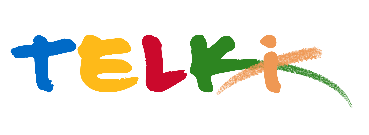 Telki Község Önkormányzata2089 Telki, Petőfi u.1.Telefon: (06) 26 920 801E-mail: hivatal@telki.huwww.telki.huELŐTERJESZTÉS A Képviselő-testület 2022.május 30.-i rendes ülésére Közösségépítő rendezvényekhez kertibútorok ( sörgarnitúra ) bérletének feltételeiA napirendet tárgyaló ülés dátuma: 			2022.05.30. A napirendet tárgyaló ülés: 				Pénzügyi Bizottság, Képviselő-testület Előterjesztő: 						Deltai Károly polgármesterAz előterjesztést készítette: 				dr. Lack Mónika jegyző		 A napirendet tárgyaló ülés típusa: 			nyílt / zárt A napirendet tárgyaló ülés típusa:			rendes / rendkívüliA határozat elfogadásához szükséges többség típusát: egyszerű / minősített A szavazás módja: 					nyílt / titkos 1.Előzmények, különösen az adott tárgykörben hozott korábbi testületi döntések és azok végrehajtásának állása:---2. Jogszabályi hivatkozások: 3.Költségkihatások és egyéb szükséges feltételeket, illetve megteremtésük javasolt forrásai: Nincs4. Tényállás bemutatása: Az elmúlt időszakban többször merült fel az igény arra, hogy az olyan közösségépítő jellegű rendezvények esetén, ahol akár helyi civil szervezet, vagy helyi lakók közössége által szervezett igazoltan a telki lakóközösséget érintő helyi közterületi rendezvényt szerveznek lehetőség legyen a Kodolányi János Közösségi Ház tulajdonában lévő utcabútorok (sörgarnitúra ) ingyenes bérletére.A bútorok bérbeadására csak és kizárólag a Közösségi ház vagy az Önkormányzat intézményeinek rendezvényeihez történő igazodással kerülhet sor, vagyis csak a szabad kapacitás esetén kerülhet sor a bérletre.A bérlet feltételei:a bérlet a Kodolányi János Közösségi Ház és Könyvtár szabad kapacitása mértékében biztosíthatóa bérlési igényt a rendezvény előtt minimum két héttel írásban kell jelezni az alábbi formák valamelyikéne-mail címen: kultura@telki.hu vagy telefonon a Tel: 06 26 920 826 számona bérelt bútorok ki-és be pakolásáról és azok el- és vissza szállításról a bérlőnek kell gondoskodnia, a bútorok elszállítása a rendezvényt megelőző nap, hétvégi rendezvény esetén a megelőző utolsó munkanap 8-12 óra között kerülhet sor, a bútorok visszaszállítása az eseményt követő napon, hétvége esetén az ezt követő első munkanapon 8-12 óra között kerülhet sor.a bútorokat tiszta, sértetlen állapotáról a bérlőnek kötelessége gondoskodni a bútorok bérletére az intézmény éves rendes zárva tartása alatt nem tud sor kerülniTelki, 2022. május 20.Deltai Károly          				polgármesterHatározati javaslatTelki község ÖnkormányzatKépviselő-testülete/2022. (V.  .) Önkormányzati határozataKözösségépítő rendezvényekhez kertibútorok ( sörgarnitúra ) bérletének feltételeiTelki község Önkormányzat Képviselő-testülete úgy határozott, hogy a helyi civil szervezetek, vagy helyi lakosok által, a telki lakosok részére szervezett ingyenesen, bárki számára látogatható közösségépítő közterületi rendezvények alkalmával igény esetén a Kodolányi János Közösségi Ház és Könyvtár a tulajdonában lévő kerti bútorokat ( sörgarnitúra ) az intézmény ingyenesen biztosítja az alábbi feltételekkel:Közösségépítő rendezvénynek minősül: minden olyan rendezvény, melynek során az itt élők a faluközösség kisebb, nagyobb csoportjai részére ingyenesen, bárki számára látogatható hagyományteremtő rendezvényt ( pl. utcai bográcsparti, stb.) vagy egyéb rendezvényt szerveznek. A bérlet feltételei:a bérlet a Kodolányi János Közösségi Ház és Könyvtár szabad kapacitása mértékében biztosíthatóa bérlési igényt a rendezvény előtt minimum két héttel írásban kell jelezni az alábbi formák valamelyikéne-mail címen: kultura@telki.hu vagy telefonon a Tel: 06 26 920 826 számona bérelt bútorok ki-és be pakolásáról és azok el- és vissza szállításról a bérlőnek kell gondoskodnia, a bútorok elszállítása a rendezvényt megelőző nap, hétvégi rendezvény esetén a megelőző utolsó munkanap 8-12 óra között kerülhet sor, a bútorok visszaszállítása az eseményt követő napon, hétvége esetén az ezt követő első munkanapon 8-12 óra között kerülhet sor.a bútorokat tiszta, sértetlen állapotáról a bérlőnek kötelessége gondoskodni a bútorok bérletére az intézmény éves rendes zárva tartása alatt nem tud sor kerülniFelelős:               IntézményvezetőHatáridő:           azonnal